UNIVERSIDADE FEDERAL DE VIÇOSA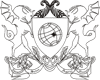 Programa Institucional de Bolsa de Iniciação à DocênciaPIBID-2012Formulário de Inscrição para  Candidatos a Professor-Supervisor e quadro de disponibilidade de tempoNome:___________________________________________________Graduação em: ___________________________________________Telefones: ______________________________  e-mail: ______________________Endereço Residencial:    _________________________________________________________Solicito minha inscrição para atuar como supervisor do PIBID na área de _____________________  para a Escola __________________________________________________ onde atuo como professor a  ______  anos.   Nesta escola sou professor ____________  (informa: efetivo ou contratado)  na área de minha solicitação.Dados adicionais:Ministro aulas em _____ escolas, sendo: ______ municipal(is), ______estadual(is), ______federal(is) e ______particular(es).Sou professor nas escolas listadas a seguir:__________________________________________________________________________________________________________________________________________________________________________________________Carga horária didática semanal total: ___________horas/aulaA seguir informo minha disponibilidade de tempo para atuar como supervisor do PIBD.Tabela de DisponibilidadePreencha cada caixa em branco do Quadro de Horários a seguir, com um dos símbolos abaixo:Quadro de HoráriosViçosa,    __/___/____  __________________________________________________
AssinaturaTDTempo disponível para se dedicar ao PIBID (no qual você não realiza outras atividades).HN Horário não disponível para o PIBID.E1Ministro aula neste horário na Escola:__________________________________________ E2Ministro aula neste horário na Escola:__________________________________________ E3Ministro aula neste horário na Escola:__________________________________________ E4Ministro aula neste horário na Escola:__________________________________________HorárioSegunda-feiraTerça-feiraQuarta-feiraQuinta-feiraSexta-feiraSábado07:00-07:5007:50-08:4008:40-09:3009:50-10:4010:40-11:3011:30-12:2012:20-13:0013:00-13:5013:50-14:4014:40-15:3015:50-16:4016:40-17:3017:30-18:2018:30-19:2019:20-20:1020:10-21:0021:20-22:10